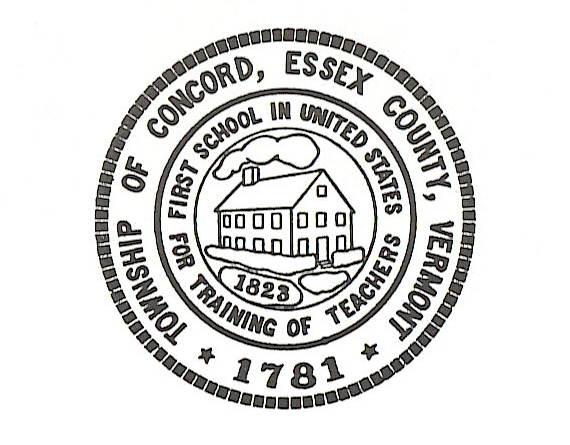 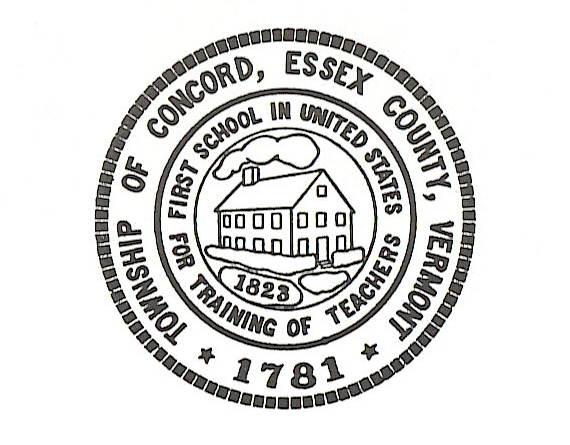 Town of ConcordNotice of HearingApril 2, 2024 at 5:30pmNotice is hereby given to the residents of the Town of Concord, Vermont that a hearing to review the proposed Amendments to the Town of Concord Bylaws, will be held at the Municipal Building, 385 Main Street, Concord, Vermont on Tuesday, April 2, 2024 at 5:30 pm. This hearing will be held for public review of and comment on the proposed Amendment to the Town of Concord Bylaws, pursuant to Title 24 VSA, Chapter 901. Section 104-Applicability104.1- Any permit issue shall be contingent upon proof of compliance with all state of Vermont requirements.  Copies of the permits issued by the state of Vermont need to submit to the Zoning Administrator in order to receive the Town of Concord permits.Article VII: Administration and EnforcementSection 704: Administrative Review704.1 No land development as defined in 24 V.S.A. § 4303 (10) may be commenced without a permit issued by the Zoning Administrator.  Administrative Officer the administrative Officer shall not issue a zoning permit unless the proposed development complies with all applicable sections of these regulations, and all applicable approvals required by the Planning Commission and the Zoning Board of Adjustment have been granted.   In addition, initial construction under a zoning permit is prohibited unless and until a wastewater and potable water supply permit is issued under 10 V.S.A. chapter 64.  Copies of the applicable state permits will need to be submitted to the Zoning Administrator prior to receiving a permit from the town.  Article III: NonconformitiesSection 305: Junk305.1: Junk (see definition) is regulated by the Concord Vermont Select Board under the ordinance “Regulating outdoor storage of Junk and Junk vehicles”.305.2: Salvage yards (see definition) are not allowed in the town of Concord Vermont.  The proposed Amendments can be viewed at the Municipal Building and on the Website www.concordvt.us